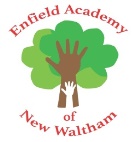 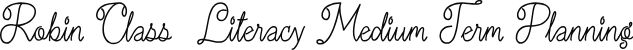 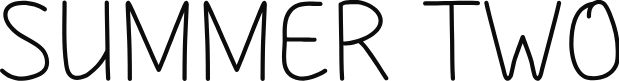 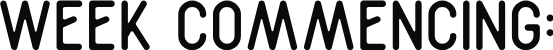 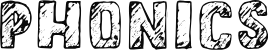 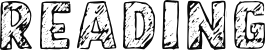 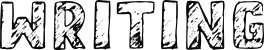 08.06.2022Phase 3Recap Tricky Words and Trickier DigraphsPhase 3 Phonics Assessments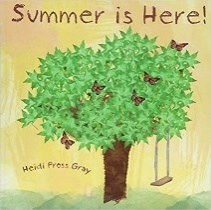 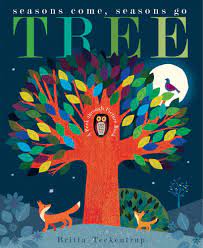 Signs of summer writing prompt – what are the signs of summer?13.06.2022Phase 4• Recalling phase 2 & 3 graphemes• Reading and spelling CVCC words• Reading sentences• Writing sentences with tricky words• Reading adjacent consonantsTricky words:said so he she me we beSigns of summer writing prompt – what are the signs of summer?20.06.2022Phase 4• Recalling phase 2 & 3 graphemes• Reading and spelling CCVC words• Reading sentences• Writing sentences with CVCC/CCVC tricky words• Reading adjacent consonantsTricky words: said have like some come was you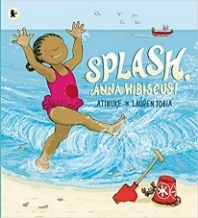 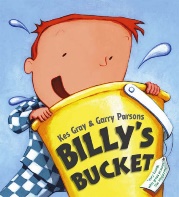 Postcard to Anna My favourite sea creature fact file27.06.2022Phase 4• Recalling phase 2 & 3 graphemes• Reading and writing words with adjacent consonants• Reading and making sentences• High frequency words• Reading adjacent consonantsTricky words:were there little one they all arePostcard to Anna My favourite sea creature fact file04.07.2022Phase 4• Recalling phase 2 & 3 graphemes• Reading and writing words with adjacent consonants• Writing and reading sentences• High frequency words• Writing words with adjacent consonants• Polysyllabic wordsTricky words:do when out what my her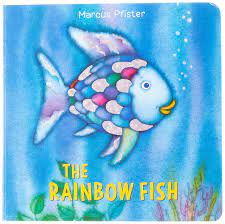 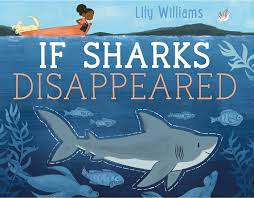 Rainbow Fish sentence writing – The Write StuffIf Sharks Disapeared Non-Fiction – The Write Stuff11.07.2022Phase 4 General ConsolidationRainbow Fish sentence writing – The Write StuffIf Sharks Disapeared Non-Fiction – The Write Stuff18.07.2022Phase 4 General ConsolidationRainbow Fish sentence writing – The Write StuffIf Sharks Disapeared Non-Fiction – The Write Stuff